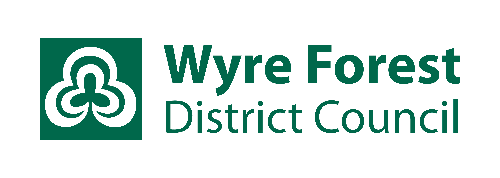 Wyre Forest District Local PlanConsultation Response Form on the proposed Main Modifications to the 	     Wyre Forest District Local Plan (2016 – 2036)CONSULTATION PERIOD 9am on 14 October 2021 to 12pm on 26 November 2021 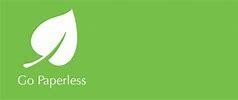 Please submit this form onlineThis form has two parts: Part A Personal Details and Part B Your CommentsPlease read the guidance note carefully before completing this form The Council is inviting comments on the following consultation documents: Schedule of Proposed Main Modifications to the Wyre Forest Local Plan (2016 – 2036) (ED57)Sustainability Appraisal of the main modifications to the Submission Wyre Forest District Local Plan (ED58)Schedule of proposed changes to the policies map to reflect the proposed main modifications to the draft Local Plan (ED59)All comments received will be considered as part of the public examination by an independent Planning Inspector.Please note this is not an opportunity to make comments on any other aspect of the local plan. Representations will only be accepted on the Proposed Main Modifications to the Local Plan, the accompanying Sustainability Appraisal report and the Policies Map changes set out in document ED59.All comments received at this stage must relate specifically to the tests of legal compliance and of soundness, which are explained further in the guidance note. See also the Statement of Representation Procedure.Please fill in a separate part B for each issue/comment you wish to make.Any additional sheets must be clearly referenced. This form can be submitted electronically. If handwriting, please write clearly in blue or black ink.The consultation response form can be completed and submitted online at: Wyre Forest District Council - Consultation Home (objective.co.uk)Comments must be received by 12pm on Friday 26 November 2021. Comments received after this time will not be considered.Please note that any comments you make can not be treated as confidential and may be made publicly available.Part A(Please complete in full. In order for the Inspector to consider your representations you must provide your name and contact details)Part B – Comments/RepresentationsWhich document do you wish to comment on?:Schedule of Proposed Main Modifications to the Wyre Forest Local Plan (2016 – 2036) (ED57)Sustainability Appraisal of the main modifications to the Submission Wyre Forest District Local Plan (ED58)Schedule of proposed changes to the policies map to reflect the proposed main modifications to the draft Local Plan (ED59)Which modification do you wish to comment on? Please only state the Main Modification reference (e.g. MM6.1), the Sustainability Appraisal Report reference (e.g. page/paragraph/table number) or the Policies Map proposed change reference (e.g. PM.5):Do you support or object? Support 	                ObjectDo you consider the Main Modification to be legally compliant? Yes	NoDo you consider the Main Modification to be sound? Yes	 NoDo you consider the Main Modification to be positively prepared? Yes	 NoPlease explain your comments, including any changes you think are necessary andrevised wording (continue overleaf/attach further sheets if necessary)Do you wish to be notified: When the Inspector’s report is published? When the Wyre Forest Local Plan Local Plan is adopted?By signing this response form you are agreeing to the Council’s Data Protection Policy above and the storage of your information.Please return the completed form by 12pm on Friday 26 November 2021 to:Email: LPR@wyreforestdc.gov.ukOr post to: Planning Policy Team, Wyre Forest District Council, Wyre Forest House, Finepoint Way, Kidderminster, DY11 7WFConsultation response forms can be completed and submitted online at: Wyre Forest District Council - Consultation Home (objective.co.uk)1. Personal Details2. Agent’s Details (if applicable)TitleFirst NameLast NameOrganisation(where relevant)Job title(where relevant)Address – line 1Address – line 2Address – line 3PostcodeE-mail AddressTelephone Number